2021 Outstanding AdvocateTim Hemker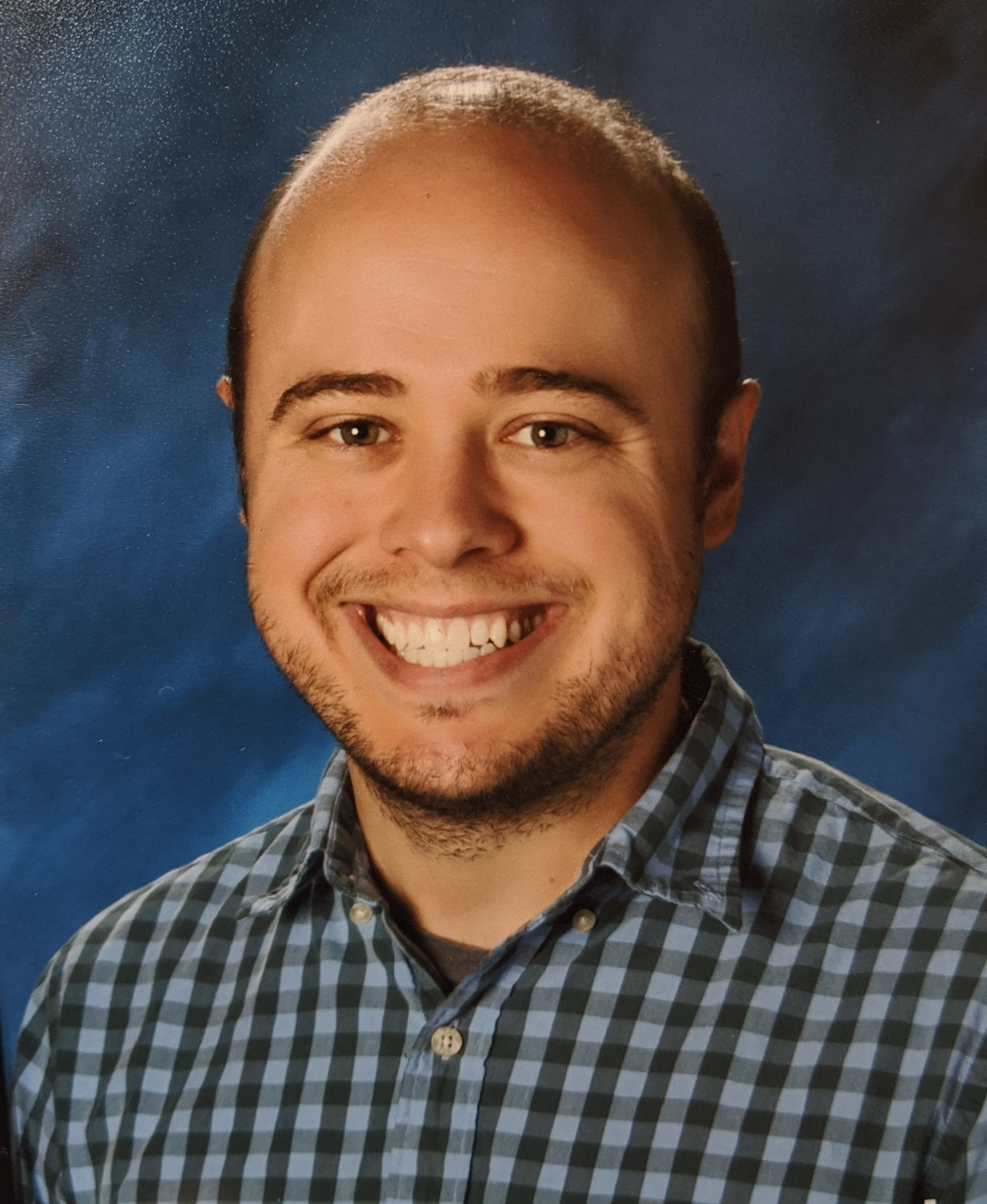 Mr. Hemker has been an outstanding Dean of Students this year.  Despite this being his first year at Endeavour, Mr. Hemker has been able to form a strong connection with the school community.  His happy, positive, easy going and kind demeanor is felt by all whether he is online at a school assembly, recording funny videos for the kids, or out front at the materials pick up days waving the cars through and greeting everyone.  Creating funny informative videos for the kids that engage them at their level for spirit days and return to hybrid school has made a huge impact.  His contributions to the virtual school assemblies have helped raise morale and brought the students together.  There is no way we would have had as much success engaging kids and families without Mr. Hemker leading this charge.  His creativity and humor have been bright spots during this challenging year.  Mr. Hemker has stepped up in countless ways at our school this year, many of which he probably didn’t expect when he started as our Dean of Students.  From directing cars in the drop off and pick up lines, to taking temperatures of students each morning, Mr. Hemker has embraced each new task with a positive attitude and has been a valuable team player.  Thank you for your adaptability, humor, and dedication Mr. Hemker!